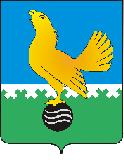 Ханты-Мансийский автономный округ-Юграмуниципальное образованиегородской округ город Пыть-ЯхАДМИНИСТРАЦИЯ ГОРОДАмуниципальная комиссия по делам несовершеннолетних и защите их правПОСТАНОВЛЕНИЕ17.06.2020	№ 129Зал заседаний муниципальной комиссии по делам несовершеннолетних и защите их прав при администрации города Пыть-Яха по адресу: г. Пыть-Ях, 1 мкр. «Центральный», д. 5, кв. 80, в 14-30 часов (сведения об участниках дистанционного заседания указаны в протоколе заседания муниципальной комиссии).Об итогах оценки эффективности деятельности муниципальной комиссии и субъектов системы профилактики безнадзорности и правонарушений несовершеннолетних по профилактике жестокого обращения с несовершеннолетними, оказанию помощи детям и подросткам, подвергшимся жестокому обращению, а также профилактике семейного неблагополучия и социального сиротства в 2019 годуВо исполнение пункта 4.1 постановления комиссии по делам несовершеннолетних и защите их прав при Правительстве Ханты-Мансийского автономного округа – Югры от 28.08.2020 № 34 итоги оценки эффективности деятельности муниципальной комиссии и субъектов системы профилактики безнадзорности и правонарушений несовершеннолетних по профилактике жестокого обращения с несовершеннолетними, оказанию помощи детям и подросткам, подвергшимся жестокому обращению, а также профилактике семейного неблагополучия и социального сиротства в 2019 году были вынесены на рассмотрение муниципальной комиссии.При анализе данных оценки эффективности деятельности органа местного самоуправления городской округ город Пыть-Ях в области реализации отдельных государственных полномочий по cозданию и осуществлению деятельности муниципальной комиссии по делам несовершеннолетних и защите их прав при администрации города Пыть-Яха за 2018-2019 годы, установлен неэффективный результат деятельности по следующим показателям:- доля несовершеннолетних, в отношении которых совершены преступления, в общем количестве детского населения, проживающего в муниципальном образовании (2018 – 0,2%, 2019 – 0,2%);- доля несовершеннолетних, исключенных из реестра находящихся в социально опасном положении в связи с положительной динамикой, в общем количестве несовершеннолетних, находящихся в социально опасном положении (2018 – 63,4%, 2019 – 44%);- доля преступлений, совершённых несовершеннолетними, находящимися в социально опасном положении, в общем количестве преступлений, совершенных несовершеннолетними, в муниципальном образовании (2018 – 6,25%, 2019 – 20%).При анализе данных оценки эффективности деятельности субъектов системы профилактики безнадзорности и правонарушений несовершеннолетних города Пыть-Яха, органа местного самоуправления, организаций и учреждений по профилактике жестокого обращения с несовершеннолетними, оказанию помощи детям и подросткам, подвергшихся жестокому обращению, а также  по профилактике семейного неблагополучия и социального сиротства за 2018-2019 годы, установлен неэффективный результат деятельности по следующим показателям:- число детей, оставшихся без попечения родителей, выявленных на территории города Пыть-Яха по причине лишения, либо ограничения их родителей в родительских правах (2018 – 0, 2019 – 3);- число детей, оставшихся без попечения родителей, в отношении которых отменено решение о передаче в замещающие семьи (2018 – 0, 2019 – 3);- число детей, проживающих на территории города Пыть-Яха, родители которых восстановлены в родительских правах, либо в отношении которых снято ограничение в родительских правах (2018 - 0, 2019 -0);- доля несовершеннолетних, уклоняющихся от обучения или систематически пропускающих по неуважительным причинам занятия в общеобразовательных организациях, проживающих на территории города Пыть-Яха (2018 – 0,16, 2019 – 0,22).Общий анализ показал, что рост выше перечисленных показателей произошел вследствие недостаточно эффективной работы муниципальной комиссии по делам несовершеннолетних и защите их прав администрации города Пыть-Яха (в целом как координирующего органа по обеспечению межведомственного взаимодействия) и субъектов системы профилактики безнадзорности и правонарушений (в частности).Принимаемые муниципальной комиссией меры, направленные на предупреждение безнадзорности несовершеннолетних, совершению ими преступлений и общественно опасных деяний, предупреждение социального сиротства были не достаточны для достижения эффективного результата по отдельным показателям.Руководствуясь п. 13 ст. 15 Закона Ханты-Мансийского автономного округа-Югры от 12.10.2005 № 74-оз «О комиссиях по делам несовершеннолетних и защите их прав в Ханты-Мансийском автономном округе-Югре и наделении органов местного самоуправления отдельными государственными полномочиями по созданию и осуществлению деятельности комиссий по делам несовершеннолетних и защите их прав»,МУНИЦИПАЛЬНАЯ КОМИССИЯ ПОСТАНОВИЛА:Информацию об итогах оценки эффективности деятельности муниципальной комиссии и субъектов системы профилактики безнадзорности и правонарушений несовершеннолетних по профилактике жестокого обращения с несовершеннолетними, оказанию помощи детям и подросткам, подвергшимся жестокому обращению, а также профилактике семейного неблагополучия и социального сиротства в 2019 принять к сведению.Руководителям субъектов системы профилактики безнадзорности и правонарушений несовершеннолетних:Проанализировать причины, приведшие к неэффективности показателей, перечисленных в установочной части постановления, и представить в муниципальную комиссию предложения, в том числе по внесению изменений в комплексный межведомственный план мероприятий субъектов системы профилактики безнадзорности и правонарушений несовершеннолетних на 2020 год в срок не позднее 06.07.2020.Заместителю начальника отдела по обеспечению деятельности муниципальной комиссии по делам несовершеннолетних и защите их прав администрации города Пыть-Яха (С.В. Чернышова):Обеспечить размещение постановления муниципальной комиссии на официальном сайте администрации города Пыть-Яха в срок до 20.06.2020.Председательствующий на заседании:председатель муниципальной комиссии	А.П. Золотыхг.Пыть-Ях, 1 мкр., дом № 5, кв. № 80 Ханты-Мансийский автономный округ-Югра Тюменская область 628380http://adm.gov86.org, e-mail: kdn@gov86.org тел. факс (3463) 46-62-92, 46-05-89,тел. 46-05-92, 42-11-90, 46-66-47